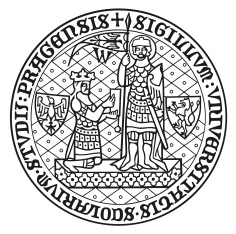 Dohoda o provádění srážek ze mzdySmluvní strany:Univerzita Karlova, Fakulta sociálních věd Smetanovo nábřeží 6, Praha 1,  PSČ 110 01IČ:  00216208zastoupená:  PhDr. Jakub Končelík, Ph.D., děkan(dále jako „zaměstnavatel“)aJméno:                   Datum narození:     Bydliště:                (dále jako „zaměstnanec“)uzavírají níže uvedeného dne, měsíce a roku tuto dohodu o provádění srážek ze mzdy dle ust. § 146 b) a násl. zákoníku práce, za níže uvedených podmínek. Zaměstnanec pracuje u zaměstnavatele na základě pracovní smlouvy ze dne , č. j. Zaměstnavatel poskytuje zaměstnanci v souladu s kolektivní smlouvou a interními předpisy zaměstnavatele příspěvek na stravování formou stravenek.  Zaměstnavatel a zaměstnanec se dohodli, že ze mzdy zaměstnance bude zaměstnavatel provádět srážky na úhradu rozdílu mezi nominální hodnotou odebraných stravenek a příspěvkem zaměstnavatele na stravování.  Sjednaný obsah dohody lze změnit, dohodnou-li se zaměstnavatel a zaměstnanec na změně. Změna musí být provedena písemně formou dodatku. Ostatní práva a povinnosti smluvních stran vyplývající z této pracovní smlouvy se řídí zákoníkem práce a dalšími předpisy upravujícími pracovněprávní vztahy.Tato dohoda se uzavírá ve dvou stejnopisech, z nichž zaměstnanec a zaměstnavatel obdrží po jednom. Tato dohoda nabývá platnosti a účinnosti dnem podpisu obou smluvních stran.  V Praze dne:                                                   V Praze dne: …………………………….				      ……………………….Univerzita Karlova, Fakulta sociálních věd		       zaměstnanecPhDr. Jakub Končelík, Ph.D.děkan 